Муниципальное общеобразовательное учреждение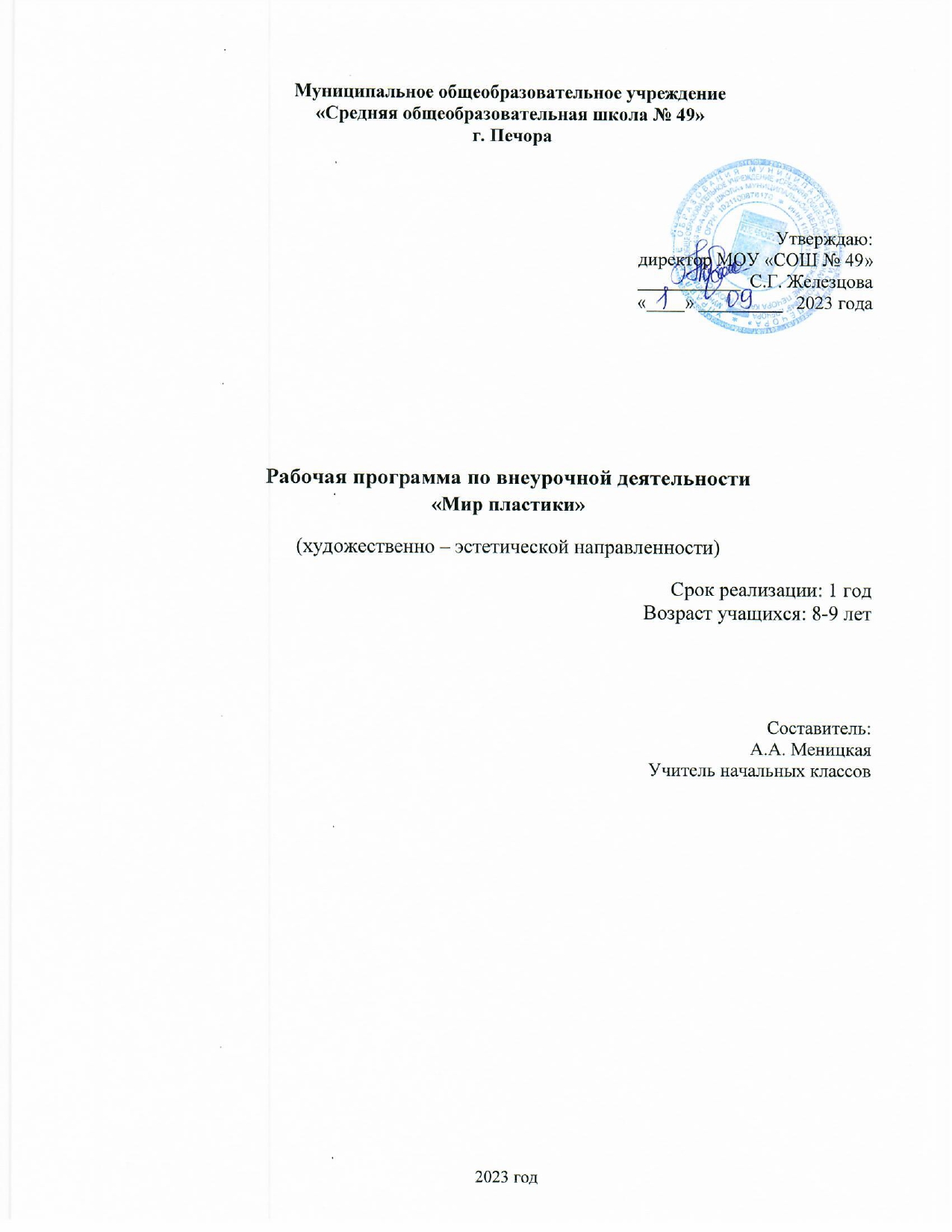 «Средняя общеобразовательная школа № 49» г. Печора Утверждаю:директор МОУ «СОШ № 49»___________  С.Г. Железцова«____» _________   2023 годаРабочая программа по внеурочной деятельности«Мир пластики»(художественно – эстетической направленности)Срок реализации: 1 годВозраст учащихся: 8-9 летСоставитель:А.А. МеницкаяУчитель начальных классов2023 годПояснительная запискаПрограмма «Мир пластики»» (далее – программа) художественно – эстетической направленности является модифицированной, составлена на основе программ по хореографии для общеобразовательных школ. Хореография обладает огромными возможностями для полноценного эстетического совершенствования ребёнка, для его гармоничного духовного и физического развития. В программе реализуются теоретические и практические блоки.Актуальность.Программа направлена на приобщение детей к хореографическому искусству, на эстетическое воспитание учащихся, на приобретение основ исполнения классического танца.Программа направлена на формирование разносторонней творческой личности ребёнка и имеет художественно-эстетическую направленность.Танец - незаменимое действенное средство в решении этой задачи,  важнейшее звено в создании новой эффективной воспитательной системы.Хореографическое образование - это огромный творческий потенциал в развитии художественно-эстетической культуры общества в целом.Следовательно, танец с его богатой образно-художественной системой, безусловно, играет ключевую роль в развитии продуктивного воображения и творчества. Занятия сочетают в себе обучение основам танцевальных движений классического танца с занятиями гимнастикой (экзерсис на полу).Этот раздел программы является обязательным, так как хорошо и свободно владеть своим телом в танце может человек физически подготовленный, гибкий и достаточно сильный (имеется в виду мышечная сила).Такая организация учебного процесса формирует танцевальную культуру, чувство ритма, творческие способности и одновременно позволяет совершенствовать физическую подготовленность, форму и выносливость.Выход за рамки узкопрофессиональных задач, развитие мышления, фантазии, активности, художественно-творческих способностей детей путём  специального подбора заданий, упражнений, заставляющих их думать, размышлять, анализировать и делать выводы.Содержание программы разработано в соответствии с требованиями программ нового поколения, она направлена на раннее выявление и развитие потребностей, творческой направленности личности воспитанников.Программа учитывает принципы возрастного и индивидуального подхода к детям, предполагает различные виды деятельности: упражнения на развитие координации, прослушивание и анализ музыки, постановку и использование танцев. Все это используется как эффективное средство, помогающее детям лучше почувствовать и понять музыку и танец.Педагогическая целесообразность программы объясняется принципом  взаимосвязи эстетического воспитания с хореографической и физической подготовкой, что способствует развитию   творческой активности детей, дает  детям возможность участвовать в постановочной и концертной деятельности.  Эстетическое воспитание помогает становлению основных качеств личности: активности, самостоятельности, трудолюбия. Программный материал нацелен на развитие ребенка, на приобщение его к здоровому образу жизни в результате разностороннего воспитания (развитие разнообразных движений, укрепление мышц; понимание детьми связи красоты движений с правильным выполнением физических упражнений и др.).Цель программыДать возможность научиться основам хореографии, навыкам выполнения танцевальных упражнений. Развить чувство коллективизма, способность к продуктивному творческому общению.ЗАДАЧИ ПРОГРАММЫОбразовательные:развить у учащихся музыкально-ритмические навыки;научить навыкам и умениям правильного и выразительного движения в области танца;ознакомить с терминологией.Развивающие:научить приемам самостоятельной и коллективной работы, самоконтроля и взаимоконтроля;развить эмоциональную сферу;развить творческую инициативу, художественное воображение, ассоциативную память.Воспитательные:способствовать формированию общей культуры личности;развить коммуникативные способности личности, умение работать в коллективе;дать возможность проявить себя в сотворчестве.Учебно- тематический план начальной ступени занятий.№ п\пТема занятийДата Количество часов1.Вводное занятие. Инструктаж по технике безопасности.Геометрия построения по линиям. Поклоны. Пластика рук.07.09.202312Разучивание элементов разминки на середине зала, подготовка тела к растяжкам (занятие на коврике).114.09.202313Разучивание позиций рук и ног.21.09.202314Разучивание танцевального элемента под музыку. Вращение.28.09.202315Разучивание танцевальных шагов. Шаги вперёд, в сторону.05.10.202316Разучивание короткой танцевальной связки под музыку. Умение слышать конец фразы.12.10.202317Разминка, связки танцевальных движений.19.10.202318Упражнения для головы и плечевого пояса.26.10.202319Короткая связка с платком. Упражнения для укрепления голеностопа.09.11.2023110Упражнения для рук. Танцевальный элемент под музыку.16.11.2023111Упражнения для рук. Виды шагов в танце.23.11.2023112Повороты вправо и влево. Движения руками в повороте.30.11.2023113Простейшие рисунки танца. Движения рук.07.12.2023114Упражнения для рук и плечевого пояса.14.12.2023115Упражнения для корпуса. Движения на музыкальные фразы.21.12.2023116Упражнения для ног, укрепления голеностопа. Приседания.28.12.2023117Работа над рисунком танца. 11.01.2024118Эмоционально-выразительное исполнение танца.18.01.2024119Работа с корпусом в танце.25.01.2024120Соединение работы рук и вращения в танце.01.02.2024121Пластика рук.08.02.2024122Позиции рук в танце.  Положение ног в танце.15.02.2024123Танец под музыку.22.02.2024124Элементы классического танца.29.02.2024125Танцевальная азбука.07.03.2024126Ронд одной ногой в сторону.14.03.2024127Вращение вокруг себя с удержанием корпуса.21.03.2024128Работа над укреплением мышц ног.04.04.2024129Работа над балансом во время танца.11.04.2024130Перемещение во время танца.18.04.2024131Коротенькая связочка. Работа над пластикой рук.25.04.2024132Пластика рук. Руки в танце02.05.2024133Игра «Как мы умеем танцевать». Импровизация. 09.05.2024134Движения в кругу. Перестроение в круг из шеренги. Движения рук.16.05.2024135Простейшие рисунки танца.23.05.2024130.05.2024Итого35 часов